Kennedy High School Advisor: Barry WilsonLocation: 4545 Wenig Rd. NE, Cedar Rapids, IA, 52402Phone Number: 319-784-7697bwilson@cr.k12.ia.usJohn Tedesco, Grade 11, Crew Chief/ DriverCollin Flannagan, Grade 9 Assistant Crew ChiefBrian Stubblefield, Grade 9 Documentation Writer983/A983 (30 car) March Monthly ReportThis month, a lot of progress has been made on the 30 car. John Tedesco, and his assistant, Colin Flannagan, have been hard at work getting everything ready to run for the first race on April 6th.  This month, they have hooked up the motor, connected the brake lights, set up all the wiring and the cycle analyst, and have been test running everything to ensure peak performance.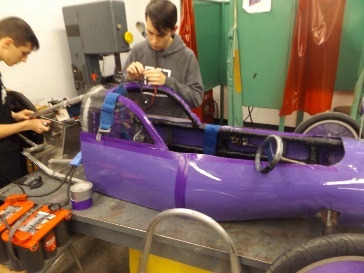 The Batteries team has completed their tests on our battery sets and are working on two things; preparing the trailer for race season and matching up the best possible arrangements for the “B” sets and the setups. The place we used to buy our Optima batteries at has stopped selling them, but we are now buying them from Advanced Auto.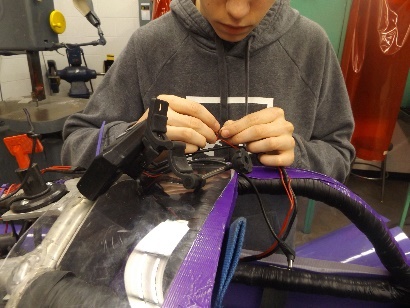 The telemetry team has almost perfected the system, and only has a couple bugs and kinks to work out. After they finish, they will be taking apart our dyno mule, and returning the various elements to storage.The graphics department has been working constantly to produce the necessary number boards for the first race in Nebraska on April 6th and has also been racing to finish the team shirts.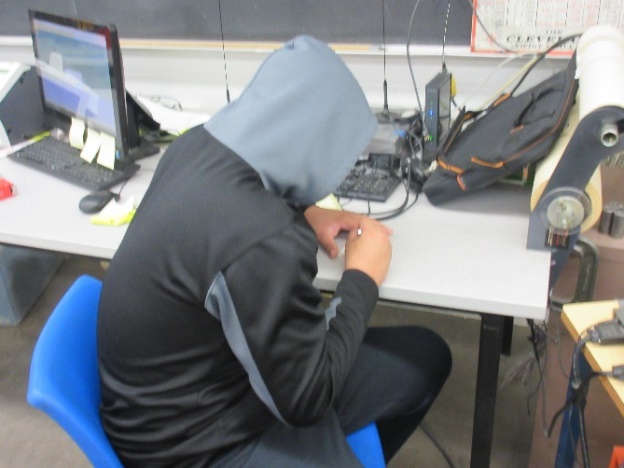 Our documentation crew has been working beyond overtime to get the books done by the first race but are going to make it with a lot of extra work.Kennedy High School Advisor: Barry WilsonLocation: 4545 Wenig Rd. NE, Cedar Rapids, IA, 52402Phone Number: 319-784-7697bwilson@cr.k12.ia.usDerek Severson, Grade 12, Crew Chief Jesse Hempstead, Grade 9 Assistant Crew ChiefKaleigh Martin, Grade 10, DriverDylan Davis, Grade 9, Documentation writer984/A984 (40 car) March Monthly ReportThis month, a lot of progress has been made on the 40 car. Derek Severson, the crew chief, and his assistant, Jesse Hempstead, have been hard at work finishing the frame and belly pan of the car. They have had lots of complications getting the pedals and brakes to fit in the small space they are working with but managed after a lot of trial and error. They also worked for countless ours over spring break, finishing the tail and attaching the new axle - made from a wing strut from a Cessna. They have also attached the rear wheel and have put a lot of work into the roll cage. 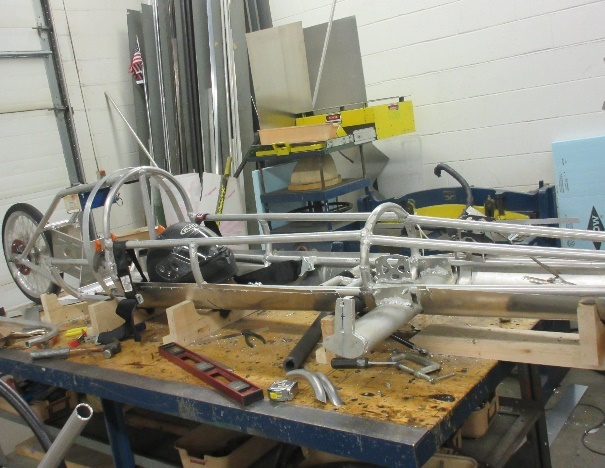 The Batteries team has completed their tests on our battery sets and are working on two things; preparing the trailer for race season and matching up the best possible arrangements for the “B” sets and the setups. The place we used to buy our Optima batteries at has stopped selling them, but we are now buying them from Advanced Auto.The telemetry team has almost perfected the system, and only has a couple bugs and kinks to work out. After they finish, they will be taking apart our dyno mule, and returning the various elements to storage.The graphics department has been working constantly to produce the necessary number boards for the first race in Nebraska on April 6th and has also been racing to finish the team shirts.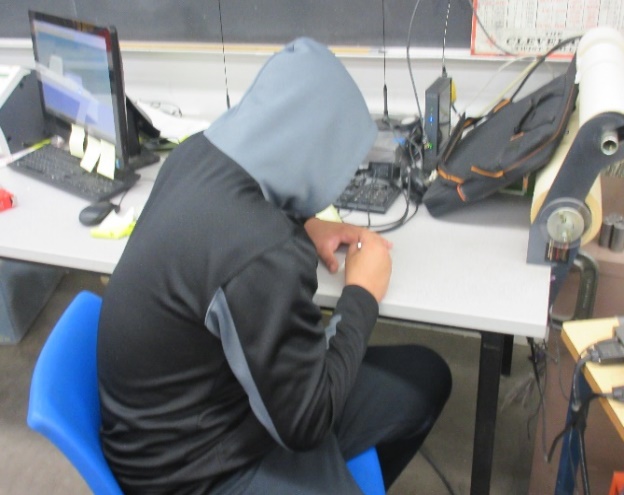 Our documentation crew has been working beyond overtime to get the books done by the first race but are going to make it with a lot of extra work.Kennedy High School Advisor: Barry WilsonLocation: 4545 Wenig Rd. NE, Cedar Rapids, IA, 52402Phone Number: 319-784-7697bwilson@cr.k12.ia.usBryan Becker, Grade 12, Crew Chief Isaac Hofferber, Grade 9, Assistant Crew ChiefElizabeth Severson, Grade 10 DriverRodrigo Sagastume, Grade 11, DriverKaleigh Martin, Grade 10, Documentation writer985/A985 (50 car) March Monthly ReportThis month, a lot of progress has been made on the 50 car. Bryan Becker, the crew chief, and his assistant, Isaac Hofferber, have finished the car’s skeleton, and they have also attached the belly pan and plastic exterior. He has also applied the foam padding on all the bars. He and his driver, Rodrigo Sagastume (who just happens to be our graphics lead), worked very hard to make a newer, flashier, exterior. It is a dark grey background, with forest and lime green stripes in a geometric pattern, that is sure to make the car stick out.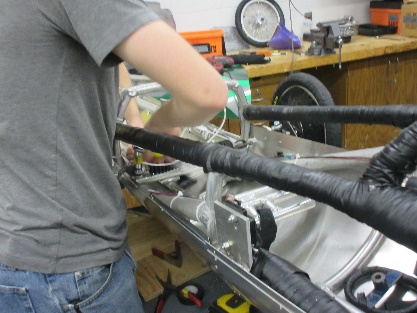 The Batteries team has completed their tests on our battery sets and are working on two things; preparing the trailer for race season and matching up the best possible arrangements for the “B” sets and the setups. The place we used to buy our Optima batteries at has stopped selling them, but we are now buying them from Advanced Auto.The telemetry team has almost perfected the system, and only has a couple bugs and kinks to work out. After they finish, they will be taking apart our dyno mule, and returning the various elements to storage.The graphics department has been working constantly to produce the necessary number boards for the first race in Nebraska on April 6th and has also been racing to finish the team shirts.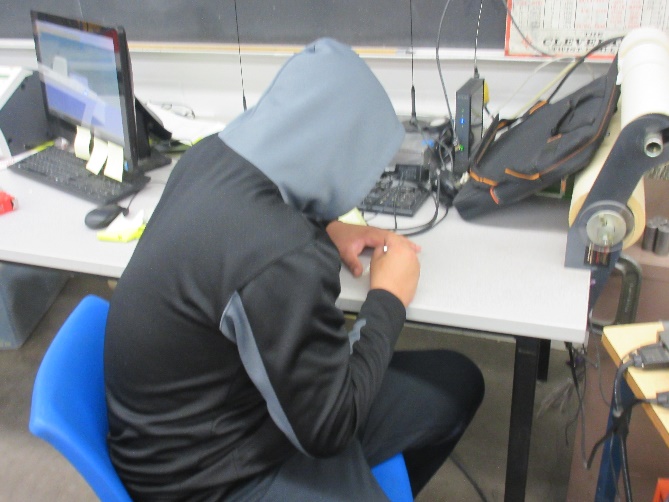 Our documentation crew has been working beyond overtime to get the books done by the first race but are going to make it with a lot of extra work.